Trivia Night7pm, Friday April 5thGet a team together or just join one that evening.....teams of 4 to 8 peopleCost $2 per personWinning team splits the pot with the house!Past and current music, superheroes and villains, the hidden treasures of the Great Lakes...plus other fun categories.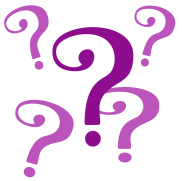 Get warmed up at the monthly Happy Hour starting at 5pm with food from 5:30 – 6:30pmBYOB